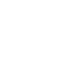 НОВООДЕСЬКА МІСЬКА РАДАМИКОЛАЇВСЬКОЇ ОБЛАСТІ ВИКОНАВЧИЙ КОМІТЕТ Р І Ш Е Н Н Я  17  січня  2023 року                           м. Нова Одеса                                          №  30Про одноразову грошову допомогу з рахунку 
спеціального фонду бюджету  постраждалим 
внаслідок вибуху,  який стався 27 листопада 2021  року  в  місті  Нова Одеса
       Керуючись статтею 84 Кодексу цивільного захисту України, статтями 34, 40 Закону України «Про місцеве самоврядування в Україні», беручи до уваги складений ТОВ "НДЦ Будівельної експертизи та проектування» висновок по технічному стану внаслідок вибуху газу житлової будівлі, яка знаходиться за адресою м.Нова Одеса, вул. Бузька, 47, згідно з яким: другий під’їзд – квартири № 11, 13, 15, 17, 19 відносяться до категорії 3 технічний стан конструкції непридатний до нормальної експлуатації з обмеженням постійного доступу (проживання можливо після виконання ремонтних робіт) та враховуючи можливість надання зі спеціального фонду міського бюджету постраждалим внаслідок вибуху, який стався 27 листопада 2021 року в місті Нова Одеса, одноразової грошової допомоги за 2022 рік власникам цих квартир, виконавчий комітет міської ради ВИРІШИВ:

1. Встановити, що в 2023 році грошова допомога за 2022 рік для вирішення нагальних соціально-побутових потреб з рахунку спеціального фонду бюджету постраждалим внаслідок вибуху, який стався 27 листопада 2021 року в місті Нова Одеса, надається за рішенням виконавчого комітету Новоодеської міської ради особам з числа власників квартир в наступних розмірах на одну квартиру:
1.1. 10000 гривень - в разі, якщо квартира віднесена до категорії 3.

2. Допомога співвласникам або спадкоємцям, що перебували в процесі оформлення спадщини (згідно довідки нотаріуса) за станом на день вибуху - 27 листопада 2021 року, надається в розмірі, визначеному пунктом першим цього рішення, пропорційно їх долі у власності (або спадщині) на квартиру. 3. Для отримання грошової допомоги для вирішення нагальних соціально-побутових потреб особи, зазначені в пунктах першому та другому цього рішення надають до виконавчого комітету Новоодеської міської ради такі документи:-  власноруч заповнену заяву про надання грошової допомоги за 2022 рік;-  копію паспорта громадянина України;- копію довідки про присвоєння реєстраційного номера облікової картки платника податків (крім випадків, коли особа через свої релігійні переконання в установленому порядку відмовилися від прийняття реєстраційного номера облікової картки платника податку та повідомила про це відповідному контролюючому органу і має відмітку в паспорті громадянина України);- документи, що підтверджують право власності на житло або довідка нотаріуса про заведення спадкової справи і встановлення кола спадкоємців, які прийняли спадщину, та місце проживання спадкоємців за станом на день вибуху -                    27 листопада 2021 року; - довідка з банку із зазначенням реквізитів відкритого карткового рахунку.
4.  Дане рішення набирає чинності з моменту його прийняття.5. Контроль за виконанням даного рішення покласти на заступника міського голови Злу С.ЛМіський голова                                                                           Олександр ПОЛЯКОВНОВООДЕСЬКА МІСЬКА РАДАМИКОЛАЇВСЬКОЇ ОБЛАСТІ ВИКОНАВЧИЙ КОМІТЕТ Р І Ш Е Н Н Я  17  січня  2023 року                           м. Нова Одеса                                          №  31Про надання одноразової грошової допомоги   з    рахунку   спеціального     фонду   бюджету     постраждалим     внаслідок     вибуху,     який стався  27 листопада 2021 р. в  м. Нова ОдесаВідповідно до статті 34 Закону України «Про місцеве самоврядування в Україні», керуючись рішенням виконавчого комітету Новоодеської міської ради від  17 січня 2023 року № 30 «Про одноразову грошову допомогу з рахунку спеціального фонду бюджету постраждалим внаслідок вибуху, який стався 27 листопада 2021 року в місті Нова Одеса», розглянувши заяви громадян та представлені документи, виконавчий комітет міської радиВИРІШИВ:Надати одноразову грошову допомогу громадянам:-  Демиденко Надії Іванівні, власниці квартири № __ по вул. _____,  кошти в сумі 10000 грн.;-  Вітковському Віталію Володимировичу, власнику квартири № __ по вул. ___, кошти в сумі 10000 грн.;-  Зажиєву Віктору Михайловичу, власнику квартири № ___ по вул. ___, кошти в сумі 10000 грн.;-  Діденку Сергію Володимировичу, власнику ½ квартири № __ по вул. __, кошти в сумі 5000 грн.;-  Діденко Тетяні Володимирівні, власниці ½ квартири № __ по вул. ___,  кошти в сумі 5000 грн.;-  Драгомарецькій Наталії Василівні, власниці квартири № __ по вул. ___,  кошти в сумі 10000 грн.	2. Відділу бухгалтерського обліку та звітності апарату виконавчого комітету Новоодеської міської ради (Яркова) здійснити виплати згідно чинного законодавства.3. Контроль за виконанням даного рішення покласти на заступника міського голови Злу С.Л.Міський голова 				                                       Олександр ПОЛЯКОВНОВООДЕСЬКА МІСЬКА РАДАМИКОЛАЇВСЬКОЇ ОБЛАСТІ ВИКОНАВЧИЙ КОМІТЕТ Р І Ш Е Н Н Я  17  січня  2023 року                           м. Нова Одеса                                          №  32Про створення комісії з питань визначення стану зелених насаджень та їх відновної вартості за зверненнямОсоба 1Відповідно до статі 30 Закону України "Про місцеве самоврядування в Україні", статі 28 Закону України "Про благоустрій населених пунктів", постанови Кабінету Міністрів України від 01.08.2006 року № 1045 "Про затвердження Порядку видалення дерев, кущів, газонів і квітників в населених пунктах" (зі змінами), наказу Міністерства житлово-комунального господарства України від 12.05.2009 № 127 "Про затвердження Методики визначення відновної вартості зелених насаджень", з метою створення умов ефективного використання зелених насаджень та запобігання безконтрольному їх видаленню, розглянувши звернення особа 1 виконавчий комітет міської радиВИРІШИВ:1. Утворити комісію з питань визначення стану зелених насаджень та їх відновної вартості та затвердити її склад: Щербина Віктор Віталійович	-	голова комісії, начальник відділу житлово - комунального господарства та цивільного захисту. Члени комісії:       Литвиненко Юрій Іванович	-	головний спеціаліст відділу житлово - комунального господарства та цивільного захисту;Полівко Сергій Михайлович	-	головний спеціаліст відділу житлово - комунального господарства та цивільного захисту;Брусенко Олег Миколайович	-	заступник начальника відділу земельних відносин та екології;Пилипець Ольга Зіновіївна	-	головний інспектор		КП "Правопорядок";Особа 1	-	заявник;державний інспектор з охоронинавколишнього природногосередовища Миколаївськоїобласті 	-	за узгодженням.2. Комісії здійснити обстеження зелених насаджень з метою виявлення аварійних, вікових, сухих насаджень та прийняття рішення щодо їх видалення або омолодження за адресою: м. ____, вул. _____.3. За результатами роботи комісії скласти акт обстеження стану зелених насаджень, що підлягають видаленню.4. Комісії у своїй роботі керуватись Порядком видалення дерев, кущів, газонів і квітників в населених пунктах, затверджених постановою Кабінету Міністрів України від 01.08.2006 № 1045 та чинним законодавством України.5. Контроль за виконанням цього рішення покласти на заступника міського голови Журбу І.М.Міський голова                                                                           Олександр ПОЛЯКОВ